3. Ćwiczenia słuchowe – identyfikacja głoski „l” w wyrazie.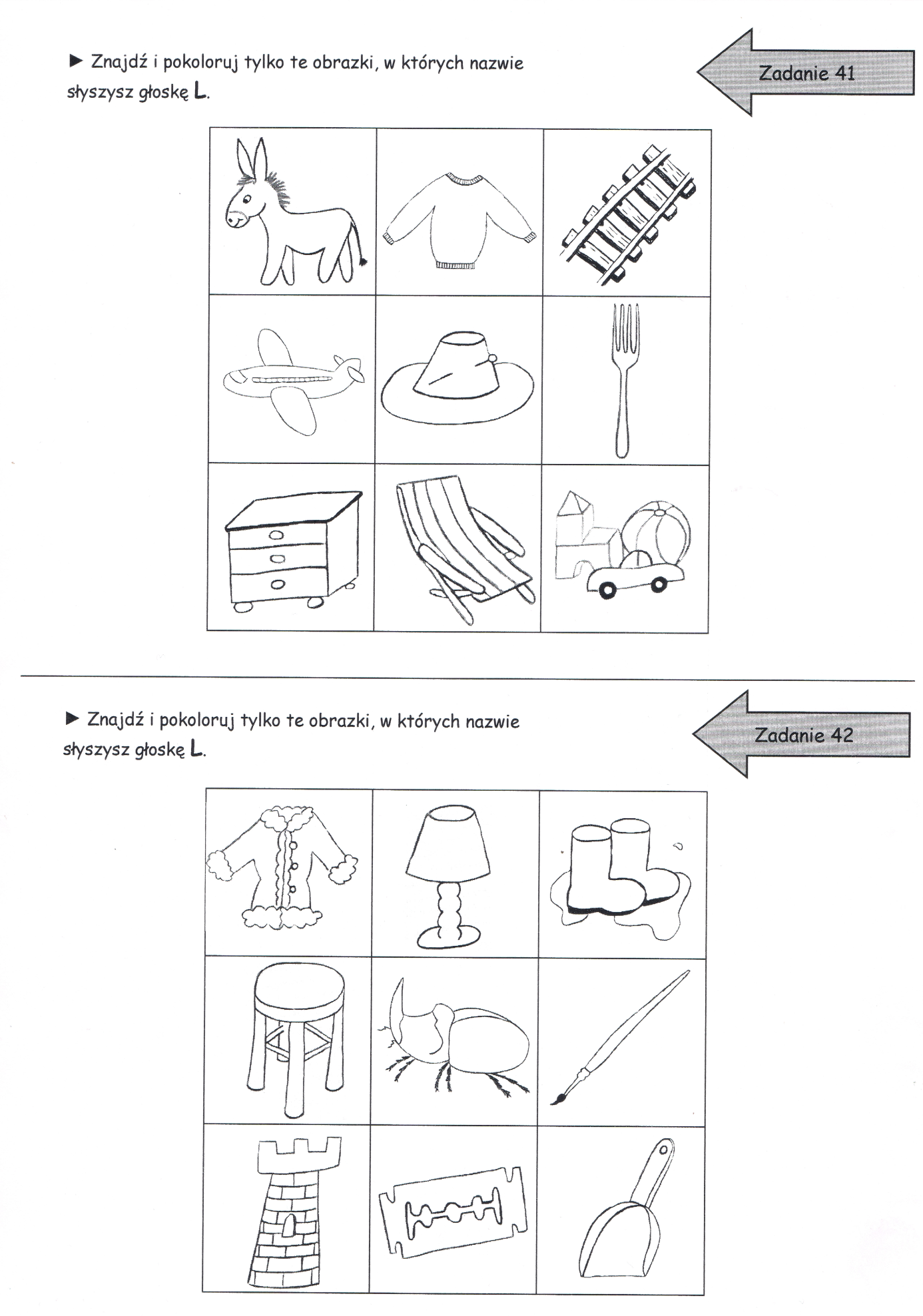 